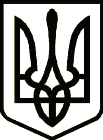 УкраїнаСРІБНЯНСЬКА СЕЛИЩНА РАДАЧЕРНІГІВСЬКОЇ ОБЛАСТІ РІШЕННЯ(тридцять шоста сесія сьомого скликання)13 жовтня  2020 року                                                                         Про затвердження Програми«Забезпечення хворих на цукровий та нецукровий діабет на 2021 рік»З метою забезпечення хворих на цукровий та нецукровий діабет медичними препаратами, поліпшення якості життя та медико-соціальної адаптації пацієнтів, керуючись постановою КМУ від 17.08.1998 року № 1303 «Про впорядкування безоплатного та пільгового відпуску лікарських засобів за рецептами лікарів у разі амбулаторного лікування окремих груп населення та за певними категоріями захворювань»  відповідно до  ст. 43 Закону України «Про місцеве самоврядування в Україні», селищна  рада вирішили:Затвердити Програму «Забезпечення хворих на цукровий та нецукровий діабет на 2021 рік»  (додається).Виконавчому комітету Срібнянської селищної ради забезпечити фінансування Програми  «Забезпечення хворих на цукровий та нецукровий діабет на 2021 рік».Контроль за виконанням даного рішення покласти на постійну комісію з питань бюджету, соціально-економічного розвитку та інвестиційної діяльності.Секретар ради   				І. МАРТИНЮК